Лучший педагог губернии – из ТГУ Выпускница магистратуры Тольяттинского государственного университета (ТГУ) завоевала титул «Учитель года Самарской области – 2021». Ирина Леванова будет представлять наш регион на Всероссийском конкурсе в Ростове-на-Дону.В областном этапе 31-го конкурса профессионального мастерства «Учитель года Самарской области–2021» участвовал 21 педагог из 13 образовательных округов Самарской губернии. Сегодня в Самаре подвели итоги конкурса, и губернатор Дмитрий Азаров назвал имя победителя. Им стала Ирина Леванова, преподаватель начальных классов МБУ «Школа N 23» г.о. Тольятти, выпускница гуманитарно-педагогического института ТГУ.– Ирина закончила специалитет и магистратуру кафедры «Дошкольная педагогика, прикладная психология» гуманитарно-педагогического института ТГУ. Ещё будучи студенткой проявляла себя как творческая и инициативная личность, интересующаяся научно-исследовательской работой. Преподаватели и студенты гордятся победой Ирины Александровны в одном из самых престижных в профессиональной сфере конкурсов «Учитель года Самарской области - 2021» и желают ей дальнейших профессиональных достижений, – отметила доктор педагогических наук, профессор Ольга Дыбина. В сентябре Ирина Леванова представит Самарскую область на Всероссийском конкурсе «Учитель года России – 2021», который пройдёт в Ростове-на-Дону.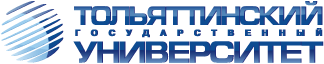 ТольяттиБелорусская, 148 8482 54-64-148 8482 53-93-92press.tgu@yandex.ru